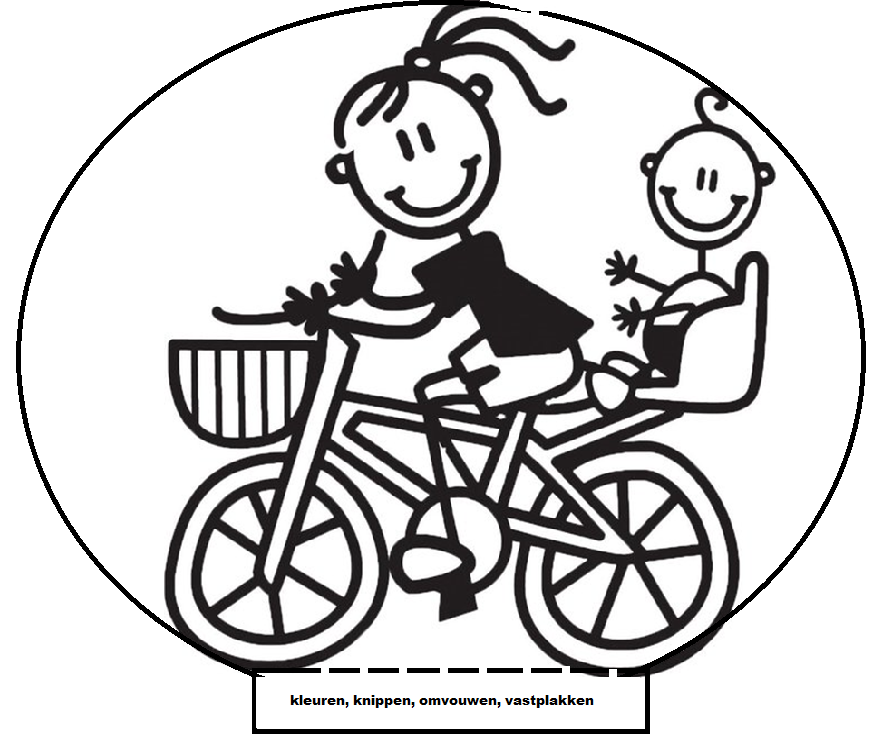 
De familie Gaai gaat fietsen! Mama Gaai + Baby Pappa Gaai + Broertje!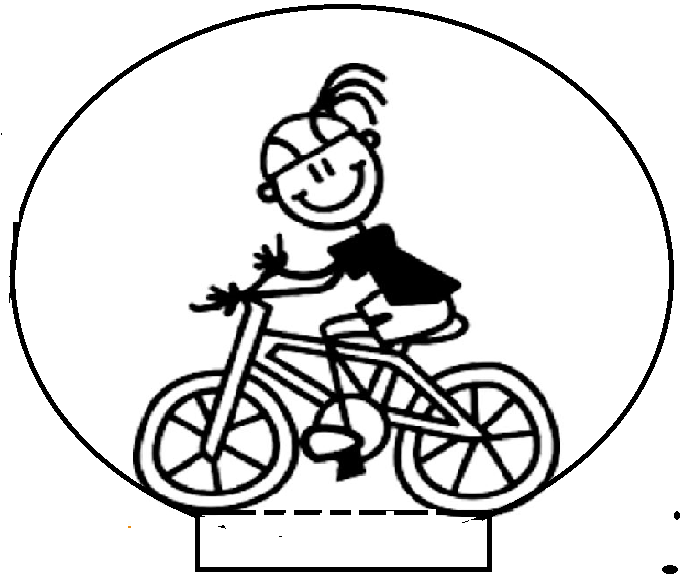 
Pappa Gaai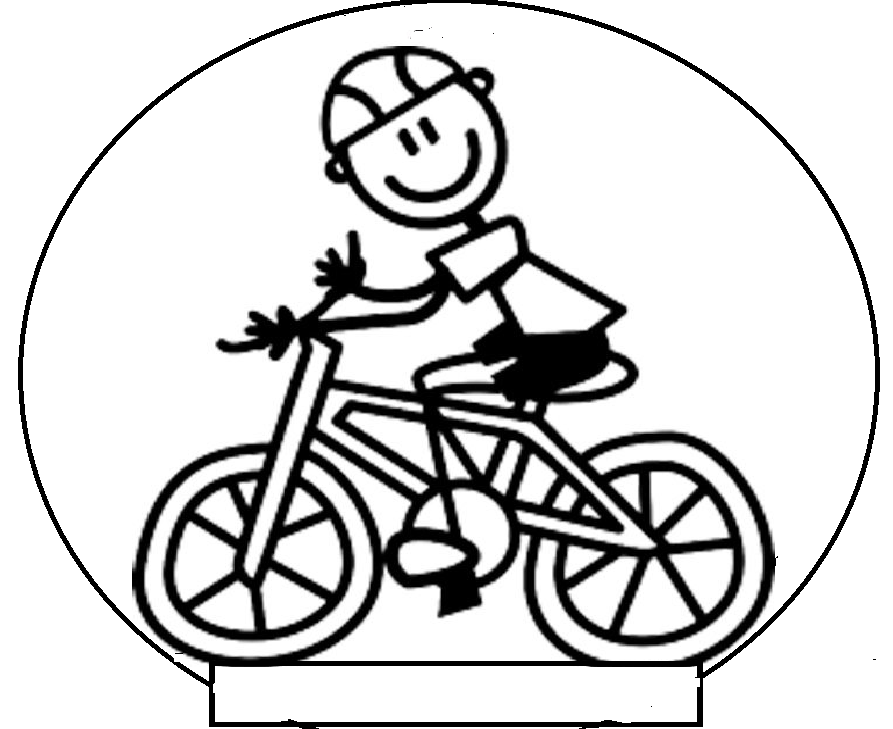 
Broertje Gaai